ที่ มท 0816.5/ว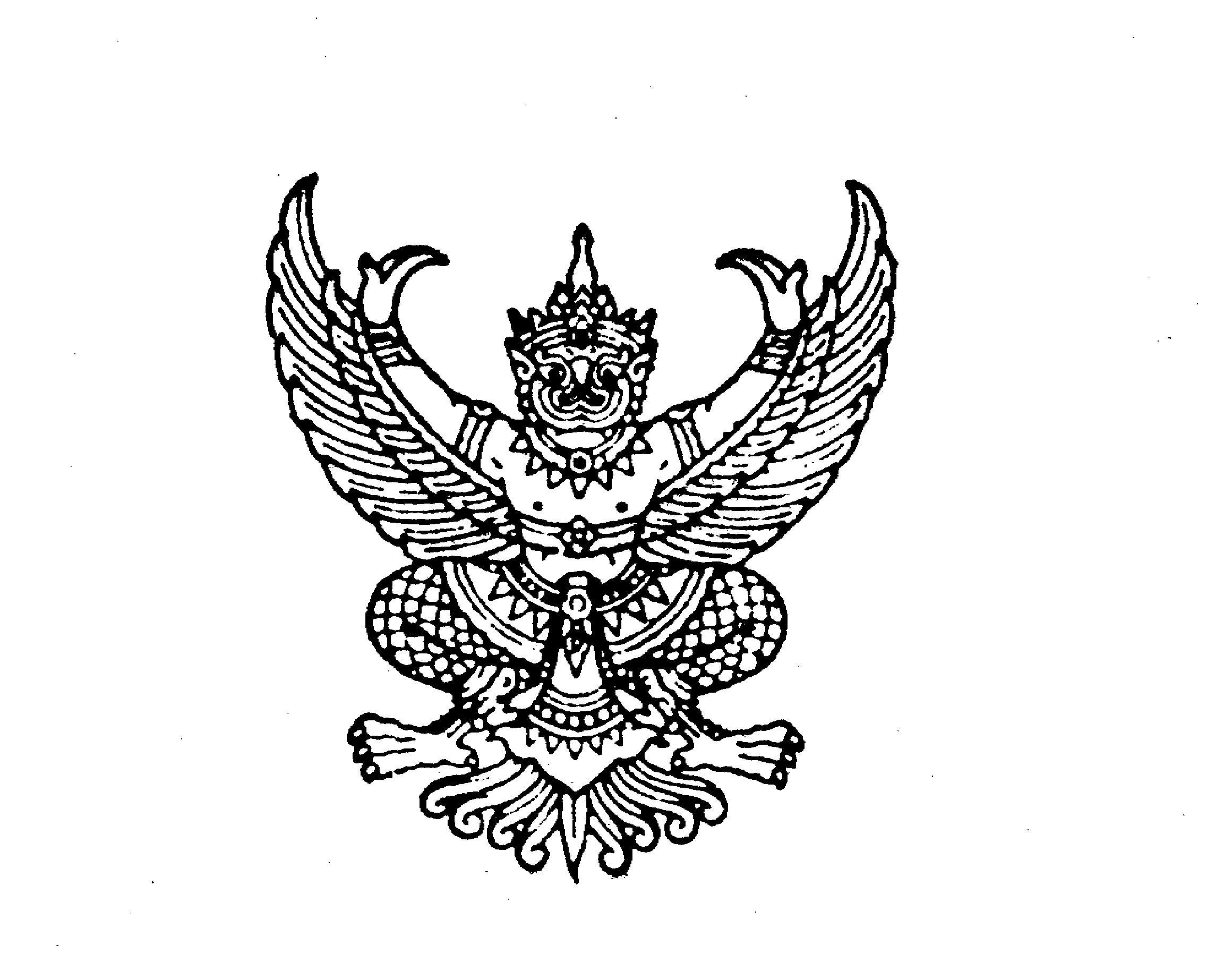 ถึง  สำนักงานส่งเสริมการปกครองท้องถิ่นจังหวัด ทุกจังหวัดด้วยสภาองค์กรเยาวชนสร้างสรรค์พัฒนาสังคม เป็นองค์กรเอกชนด้านการพัฒนาเด็กและเยาวชน จดทะเบียนจัดตั้งเลขที่ 023 โดยกรมกิจการเด็กและเยาวชน กระทรวงการพัฒนาสังคมและความมั่นคงของมนุษย์ ขอความอนุเคราะห์กรมส่งเสริมการปกครองท้องถิ่น ประชาสัมพันธ์โครงการวาดภาพระบายสีเฉลิมพระเกียรติ หัวข้อ “สังฆบิดร” ชิงถ้วยประทาน สมเด็จพระอริยวงศาคตญาณ สมเด็จพระสังฆราช สกลมหาสังฆปริณายก เนื่องในโอกาสฉลองพระชนมายุ 8 รอบ 96 พรรษา โดยมีวัตถุประสงค์เพื่อให้เด็กและเยาวชนได้น้อมสำนึก
ในพระกรุณาธิคุณ ในพระหฤทัยอันเปี่ยมด้วยพระเมตตาที่ทรงมีต่อปวงประชา และร่วมทำนุบำรุงพระพุทธศาสนา รวมถึงเป็นการเผยแพร่พระราชกรณียกิจผ่านทางศิลปะการวาดภาพ โดยจัดการแข่งขันวาดภาพระบายสีในรูปแบบการวาดภาพสดภายในระยะเวลา 180 นาที แบ่งการแข่งขันออกเป็น 3 ระดับ (ประเภทบุคคลเดี่ยว) ได้แก่ 
1) ระดับประถมศึกษาชั้นปีที่ 4-6 2) ระดับมัธยมศึกษาชั้นปีที่ 1-3 และ 3) ระดับมัธยมศึกษาชั้นปีที่ 4-6 รวมระดับประกาศนียบัตรวิชาชีพ/ประกาศนียบัตรวิชาชีพชั้นสูง และกำหนดจัดการแข่งขันในวันที่ 
27 พฤษภาคม 2566 ระหว่างเวลา 08.00 - 14.30 น. ณ หอประชุมยูงทอง สมาคมธรรมศาสตร์ 
ในพระบรมราชูปถัมภ์ เลขที่ 99 ซอยงามดูพลี ถนนพระรามที่ 4 แขวงทุ่งมหาเมฆ เขตสาทร กรุงเทพมหานคร ทั้งนี้ ขอให้ผู้เข้าแข่งขันทุกคนจัดเตรียมกระดาษวาดรูปชานอ้อยขนาด A3 พร้อมอุปกรณ์และสีในการวาดภาพ โดยสามารถเลือกใช้สีและเทคนิคได้ตามความถนัดกรมส่งเสริมการปกครองท้องถิ่นพิจารณาแล้ว เพื่อเป็นการส่งเสริมให้นักเรียน/นักศึกษาได้พัฒนาทักษะทางด้านวิชาศิลปะ ครูได้พัฒนาต่อยอดในรายวิชากลุ่มสาระการเรียนรู้ศิลปะ และมีส่วนร่วมน้อมสำนึก
ในพระกรุณาธิคุณของสมเด็จพระอริยวงศาคตญาณ สมเด็จพระสังฆราช สกลมหาสังฆปริณายก เนื่องในโอกาสฉลองพระชนมายุ 8 รอบ 96 พรรษา จึงขอความร่วมมือสำนักงานส่งเสริมการปกครองท้องถิ่นจังหวัด ประชาสัมพันธ์โครงการข้างต้นไปยังองค์กรปกครองส่วนท้องถิ่นที่มีโรงเรียน/วิทยาลัยในสังกัด (ที่เปิดสอนระดับชั้นประถมศึกษาชั้นปีที่ 4-6/มัธยมศึกษา/ประกาศนียบัตรวิชาชีพ) และหากมีครูและนักเรียน/นักศึกษาประสงค์เข้าร่วมโครงการ ขอให้สถานศึกษาจัดส่งใบสมัครผ่านช่องทางไปรษณีย์อิเล็กทรอนิกส์ development.ysc@hotmail.com หรืออัปโหลดใบสมัครผ่านทาง Google Form และจัดส่งสำเนาใบสมัครให้กรมส่งเสริมการปกครองท้องถิ่นทราบอีกทางหนึ่งด้วยผ่านช่องทางไปรษณีย์อิเล็กทรอนิกส์ dla0816_5@dla.go.th ทั้งนี้ เปิดรับสมัครตั้งแต่วันนี้
ถึงวันที่ 18 พฤษภาคม 2566 เวลา 16.30 น. และจะประกาศรายชื่อผู้เข้าแข่งขันในวันที่ 20 พฤษภาคม 2566 ผ่านทางเพจ Facebook สภาองค์กรเยาวชนสร้างสรรค์พัฒนาสังคม และศึกษารายละเอียดเพิ่มเติมโดยสแกน QR Code ท้ายหนังสือนี้ สำหรับรายละเอียดดาวน์โหลดเพิ่มเติมได้ที่ https://shorturl.asia/MD9XQ หรือสแกน QR Code ท้ายหนังสือนี้กรมส่งเสริมการปกครองท้องถิ่น  31    เมษายน  2566กองส่งเสริมและพัฒนาการจัดการศึกษาท้องถิ่น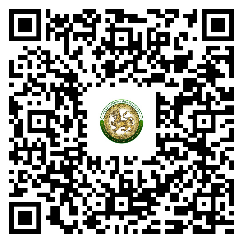 กลุ่มงานส่งเสริมการศึกษานอกระบบ ศิลปะ วัฒนธรรม และภูมิปัญญาท้องถิ่นโทร. ๐ ๒241 ๙000 ต่อ 5337 (ไอยศูรย์) โทร. 08 9925 2876 ไปรษณีย์อิเล็กทรอนิกส์ saraban@dla.go.th 